PREDSEDA NÁRODNEJ RADY SLOVENSKEJ REPUBLIKYČíslo:	PREDS-238/2017PREDS-373/2017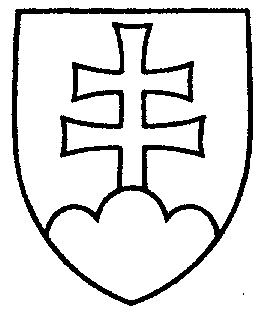 571ROZHODNUTIEPREDSEDU NÁRODNEJ RADY SLOVENSKEJ REPUBLIKYzo 17. mája 2017o námietke poslanca Igora Matoviča proti neospravedlneniu jeho neúčasti 
na schôdzi Národnej rady Slovenskej republikyk o n š t a t u j e m, žeposlanec Národnej rady Slovenskej republiky Igor Matovič (OĽANO) podal
13. marca 2017 námietku proti rozhodnutiu č. 495 z 8. marca 2017 o neospravedlnení svojej neúčasti na rokovacom dni 12. schôdze Národnej rady Slovenskej republiky dňa 
1. februára 2017.                 Na základe uznesenia Mandátového a imunitného výboru Národnej rady Slovenskej republiky poslanec Igor Matovič vzal späť svoje ospravedlnenie na rokovací deň 1. februára 2017 na čas od 11,40 do 19,00 hodiny;m e n í m  svoje rozhodnutie č. 495 z 8. marca 2017 tak, že     1. v časti B rozhodnutia neospravedlňujem neúčasť poslanca Igora Matoviča  na rokovacom dni 1. februára 2017 od 9,00 do 11,40 hodiny,                    2. zrušujem časť C a D rozhodnutia.Andrej   D a n k o   v. r. 